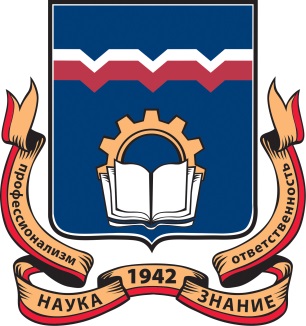 Министерство образования Омской областиФГАОУ ВО «Омский государственный технический университет»Институт дизайна, экономики и сервисаУважаемые коллеги!5-6 октября 2023 годаКАФЕДРА ТУРИЗМА, ГОСТИНИЧНОГО И РЕСТОРАННОГО БИЗНЕСАПриглашает Вас принять участие в XX  Международнойнаучно-практической конференции«СОВРЕМЕННЫЕ ТЕНДЕНЦИИ И ПЕРСПЕКТИВЫ РАЗВИТИЯ ТУРИЗМА В РОССИИ: БЕЗОПАСНОСТЬ, ТРАНСПОРТНАЯ ЛОГИСТИКА, СЕРВИС»Сайт конференции     https://conferences.omgtu.ru/conference/102023Основные направления работы конференции:Секция 1. «Организационные, экономические и правовые аспекты развития туристской индустрии».Секция 2. «Современные тренды развития внутреннего и въездного туризма в России и в зарубежных станах».Секция 3. «Современное состояние, проблемы и перспективы развития индустрии гостеприимства».Секция 4. «Подготовка кадров для туристской индустрии и гостиничной сферы» .Секция 5. «Организация питания и инновационные технологии сервисного обслуживания в туризме». Секция 6. «Экономика впечатлений в туристской индустрии: инновации и тренды отрасли».Секция 7. «Туризм и креативные индустрии».Форма участия: очная, заочнаяДля регистрации участников и размещения докладов пройдите, пожалуйста, по ссылке   https://conferences.omgtu.ru/registration.xhtmlРабочий язык конференции – русский. Форма работы – пленарные доклады, доклады (круглые столы) на секциях.По итогам Оргкомитет планирует издать материалы в виде отдельного рецензируемого сборника, который будет представлен в РИНЦ. Сборник статей издается в течение месяца после окончания работы научной конференции.Конференция состоится в г. Омске, 5-6 октября 2023 г.Пленарное заседание конференции – 5 октября 2023 г. в 10-00 часов, в помещении Омского государственного технического университета по адресу: г. Омск, ул. Певцова, 13, ауд. 303.Оргвзнос составляет 400 рублей (с учетом НДС) за один доклад.Вся информация о конференции, правила размещения и оформления докладов размещена на  официальном сайте конференции    https://conferences.omgtu.ru/conference/102023Статьи принимаются включительно до 4 октября 2023 г., размещаются авторами самостоятельно на сайте конференции. Там же заполняется заявка на участие. В случае возникновения технических затруднений с регистрацией и размещением материалов на сайте, можно выслать материалы на электронную почту kafgd@list.ru c пометкой в теме письма (фамилия_материалы_конференции)Предоставляемые авторами научные статьи подлежат обязательному рецензированию со стороны ОмГТУ. Последующий алгоритм действий:1. Оргкомитет проверяет Вашу статью на антиплагиат в системе АнтиплагиатВуз ОмГТУ. Требование – 70 % оригинальности текста. 2. Статья проходит рецензирование в ОмГТУ.2. Оргкомитет высылает электронное письмо на Ваш адрес с уведомлением о том, что статья прошла проверку на Антиплагиат и рецензирование. (Если оригинальность статьи ниже 70% – предлагаем доработать).3. Производится оплата оргвзнос – 400 руб. на банковские реквизиты ОмГТУ (скан / фото подтверждения оплаты можно выслать на электронный ящик kafgd@list.ru).Срок оплаты оргвзноса – до 6 октября 2023 г. Банковские реквизиты:ИНН: 5502013556
КПП: 550101001
Получатель средств: УФК по Омской области (ОмГТУ, л/с 20526Х06430)
Банк получателя: ОТДЕЛЕНИЕ ОМСК БАНКА РОССИИ // УФК по Омской области г. Омск
БИК: 015209001
Казначейский счёт (заполняется в поле расчетного счета): 03214643000000015200   
Единый казначейский счёт (заполняется в поле корреспондентского счёта): 40102810245370000044
ОКТМО: 52701000
Адрес: Омск-50, пр. Мира 11Код бюджетной классификации оплаты за образовательные услуги, общежитие и пр. (КБК): 00000000000000000130 (получение средств от предпринимательской деятельности, образовательные услуги).ВНИМАНИЕ! В назначении платежа указать: «Участие в конференции «ФИО участника, Конференция. Туризм. 2022». Оплатить оргвзнос можно также в кассе ОмГТУ (г. Омск, пр. Мира 11)Адрес оргкомитета конференции: 644099, г. Омск, ул. Певцова, д. 13, ауд. 306.
E-mail: kafgd@list.ru; kafedratgrb@gmail.comтелефон для справок: 8 (3812) 24-68-82, 8 908 316 34 70 Заруцкая Людмила ЮрьевнаКациель Светлана АнатольевнаТребования к оформлению статьи (шаблон прилагается)Статья в объеме от 4 до 6 страниц машинописного текста представляется в оргкомитет в электронном виде в формате MS WORD 97, 98, 2000 и выше. Установки:- формат страницы: А 4 (210×297 мм.);- поля: верхнее, нижнее, левое – 2,5 см., правое – 1,5 см.;- шрифт: Times New Roman Cyr, стиль Normal, кегль 14.- межстрочный интервал: 1,0 (одинарный);- пробелы между строками: кегль 8;- выравнивание текста доклада: по ширине;- абзацный отступ: 0,5 см;- переносы в названиях разделов не допускаются;- в конце названия раздела точка не ставится;- перед  названием  раздела предусмотрен пропуск строки;- вставка рисунка осуществляется непосредственно в текст. Расположение подрисуночных подписей внутри рисунка не допускается, подписи набираются непосредственно в тексте статьи с использованием шрифта TimesNewRoman 12 пунктов. Подписи к рисункам должны быть отформатированы по центру. После подписи к рисунку следует отступ 6 пунктов. При ссылке на рисунок в тексте статьи допускается только сокращение (рис.), которое пишется с прописной буквы;- таблицы нумеруются римскими цифрами по порядку следования в тексте. Слово «Таблица» пишется прописными буквами, шрифт TimesNewRoman 12 пунктов, и располагается справа. На следующей строке прописными буквами пишется название таблицы шрифтом TimesNewRoman 12 пунктов по центру. Количество столбцов и строк в таблице определяется автором. Шрифт для содержимого таблицы устанавливается TimesNewRoman 11 пунктов. Таблица располагается по центру, перед таблицей отступ 12 пунктов;- список литературы указывается отдельным ненумерованным разделом. Шрифт списка литературы – TimesNewRoman 12 пунктов. Список цитируемой литературы формируется в алфавитной последовательности. В тексте ссылка обозначается следующим образом: [10, с. 81]. Структура заглавия- УДК (http://ofernio.ru/portal/search_index.php или http://teacode.com/online/udc);- имя, отчество, фамилия автора на русском языке;- полное название организации, в которой проводилось научное исследование, город, страна (на русском языке; название организации приводится согласно Уставу организации);- заглавие статьи на русском языке (заглавие не дублируется в аннотации);- аннотация на русском языке (не менее 500 знаков с пробелами: актуальность темы, цель исследования, задачи исследования, методы исследования, результат исследования и его важность, выводы);- ключевые слова и словосочетания (на русском языке).Структура текста статьи (4 – 6 полных страниц)- введение;- цели и задачи исследования;- методы исследования;- полученные результаты;- выводы;- благодарности финансовая, техническая поддержка (при наличии);- ссылки (библиография),- краткая информация об авторе: ученая степень, звание, должность и место работы, научные интересы, spin-код автора.О цитировании и библиографических ссылкахЦитируемый, рассматриваемый или упоминаемый в тексте документ должен обеспечивать идентификацию и поиск объекта ссылки.В тексте ссылка обозначается следующим образом: [10, с. 81]. Список цитируемой литературы может оформляться в алфавитной последовательности, или по мере упоминания в тесте статьи. Оформление списка литературы по ГОСТ Р 7.0.5-2008.Для поиска самой актуальной научной информации по темам конференции рекомендуем обращаться на сайты elibrary, sciencedirect, ieeexplore.ieee.org, scopus, webofsciencecorecollection и другие.Ссылки на публикации из изданий, представленных и индексируемых в базах данных WebofScience, Scopus, ScienceDirect, Springer, ieeexplore.ieee.org оформляются в соответствии с международными правилами. Рисунки, графики, схемы и т.д. – в формате TIFF 300 dpi; 600 dpi. Формулы набирать в формульном редакторе Microsoftequation 2.0 (2.1).ШАБЛОН ОФОРМЛЕНИЯ СТАТЬИУДК JELНАЗВАНИЕ СТАТЬИ НА РУССКОМ ЯЗЫКЕИ. О. Фамилия1 (первого автора), И. О. Фамилия2 (второго автора)1Организация, в которой работает первый автор2Организация, в которой работает второй авторАннотация – (От 500 до 800 знаков: актуальность темы, цель, задачи, методы исследования, результаты, выводы).Ключевые слова  (предмет исследования): образец, оформление, статья.I. Введение Текст, текст, текст, текст, текст, текст, текст, текст, текст, текст, текст, текст, текст, текст, текст ….II. Постановка задачиЗадача исследования должна быть сформулирована ясно, с применением специальной терминологии. Ш. Результаты исследования и их обсуждениеТекст, текст, текст, текст, текст, текст, текст, текст, текст, текст, текст, текст, текст, текст, текст ….IV. Выводы Текст, текст, текст, текст, текст, текст, текст, текст, текст, текст, текст, текст, текст, текст, текст ….Источник финансирования. Благодарности(этот раздел может отсутствовать)Работа выполнена при финансовой поддержке Российского фонда фундаментальных исследований, грант № 0000/0001 «Название гранта». Научный руководитель (для студентов, магистрантов, аспирантов): должность и полное ФИО научного руководителя в именительном падеже, название организации в именительном падеже: профессор Иван Петрович Александров (кафедра материаловедения, Омский государственный технический университет). Автор благодарит…Список литературы Воробьев Н.В.  Путь духовной жизни: монография. – М.: София, 2010. – 204 с.Нога В. И., Панасюк Е. А. Использование интернет-технологий в маркетинге туризма// Перспективы науки - 2015: Сборник докладов II Международного конкурса научно-исследовательских работ. – Донецк, 2015. – С. 61-64.Маркетинг в социальных сетях [Электронный ресурс]: Techopedia- сайт для IT-образования. URL: https://www.techopedia.com/definition/5396/social-media-marketing-smm(дата обращения: 05.09.2018).(в список литературы не включаются  учебники и диссертации)КРАТКАЯ ИНФОРМАЦИЯ ОБ АВТОРЕ:Полное ФИО автора, ученая степень, звание. Spin-код автора в РИНЦ.